GOT COLLEGE?   WE DO AT FCHS……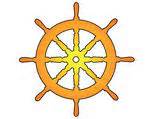 COLLEGE READY BENCHMARKS - these are the ACT benchmarks every high school student in Kentucky must meet.English - 18Math - 19Reading - 20NATIONAL BENCHMARKS - Anytime you take an ACT, these are the benchmarks they use. Every student in the nation aspires to meet these and competes against you to get into college. English - 18Reading - 22Math - 22Science - 23